Social Science (Contract Major) Recommended Four-Year Plan (Fall 2021)
The recommended four-year plan is designed to provide a blueprint for students to complete their degrees within four years. Students must meet with their Major Advisor to develop a more individualized plan to complete their degree. This plan assumes that no developmental courses are required. If developmental courses are needed, students may have additional requirements to fulfill which are not listed in the plan and may extend degree completion.  NOTE: This recommended Four-Year Plan is applicable to students admitted into the major during the 2021-2022 academic year.Total Credits Required: 128 credits		GPA: 2.0NOTE: There must be a total of 11 Major courses within the Social Sciences, which includes a research methods course and Capstone (SOSC 410).  Students are encouraged to select a minor with this major.WI: Three Writing Intensive courses needed prior to graduation Note that only two courses can double count for a major requirement and GenEd requirement. *While it is recommended that students take Independent Study during the Fall of their senior year, they are free to take it anytime junior year, senior year, or summer between those two years.School of Social Science and Human ServicesFirst YearFirst YearFirst YearFirst YearFirst YearFirst YearFall SemesterHRSSpring SemesterHRSGen Ed: HNRS 101- Honors First Year Seminar4School Core: Sustainability, Society and Civic Mindedness (Choose one): SOCI 101, PSYC 101, ENST 209, LAWS 1314Gen Ed: HNRS 110- Honors Social Science Inquiry4Gen Ed: HNRS 201- Honors Studies in the Arts & Humanities4Gen Ed: CRWT 102-Critical Reading & Writing4Gen Ed: Quantitative Reasoning4Gen Ed: Historical Perspectives4Gen Ed: Scientific Reasoning4Career Pathways: PATH SS1 – Career Pathways Module 1DegreeRqmt.Total:16Total:16Second YearSecond YearSecond YearSecond YearSecond YearSecond YearFall SemesterHRSSpring SemesterHRS(Choose 1 Distribution Category) Gen Ed: Culture and Creativity; or Systems, Sustainability, and Society4Gen Ed: HNRS 325 – Honors Values and Ethics Seminar4Gen Ed: HNRS 220 – Honors Global Awareness Seminar4School Core: SOSC 235-History of Social Thought4Major: Elective4Major: Elective4General Elective: Elective/Minor 4 Elective/Minor
4Career Pathways: PATH SS2 – Career Pathways Module 2DegreeRqmt.Career Pathways: PATH SS3 – Career Pathways Module 3DegreeRqmt.Total:16Total:16Third YearThird YearThird YearThird YearThird YearThird YearFall SemesterHRSSpring SemesterHRSElective/Minor 4Major: Elective (300-400 level) (WI)4Major: Research Methods in Social Science4Major: Elective (300-400 level)4Major: Elective (300-400 level)4Major: Elective4Major: Elective4Major: Elective4Total:16Total:16Fourth YearFourth YearFourth YearFourth YearFourth YearFourth YearFall SemesterHRSSpring SemesterHRSMajor: Elective (WI)4Major: Capstone (SOSC 410) (WI)4HNRS 499 – Honors Independent Study (2 or 4 credit)*4Elective/Minor4Elective/Minor4Elective/Minor4Elective/Minor4Elective/Minor4Total:16Total:16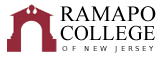 